«Гуляй, Масленица!»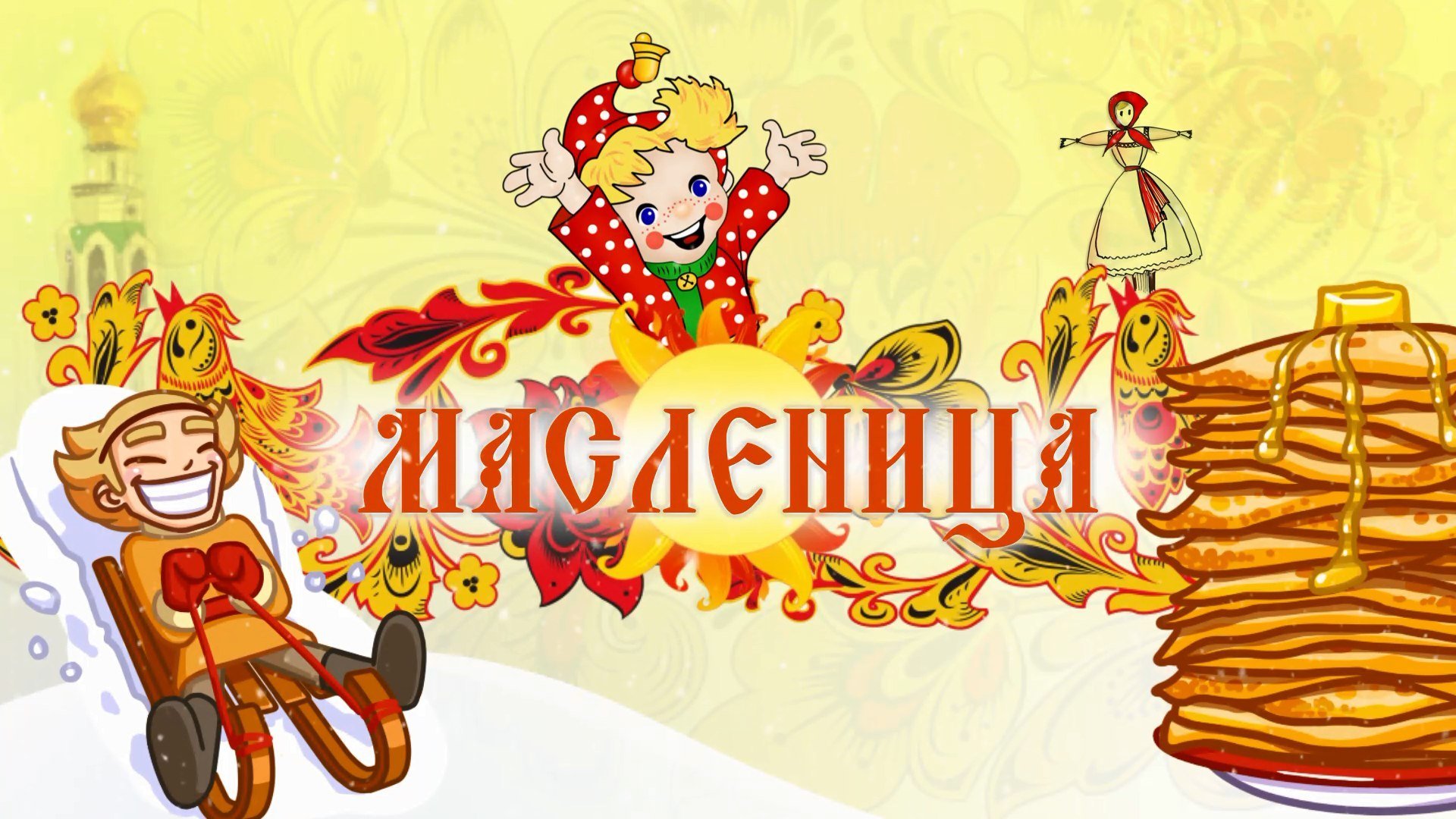 Воспитатель: Иванова А.В. 5марта в средней группе прошло развлечение «Гуляй, Масленица!». Это развлечение ежегодно проводится,  и стало уже традиционным и любимым для детей. Вот и в этом году дети стали участниками проводов Масленицы.
Наш праздник был пропитан народным колоритом: русские народные мелодии, пляски и хороводы, игры и забавы. Повсюду царила атмосфера радости и веселья. Весёлым и задорным праздником зиму проводили!  Будем ждать весну!!! 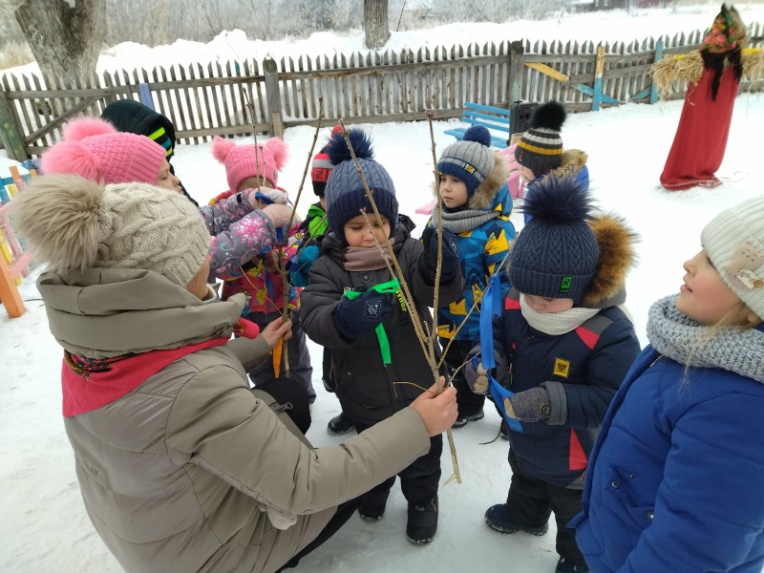 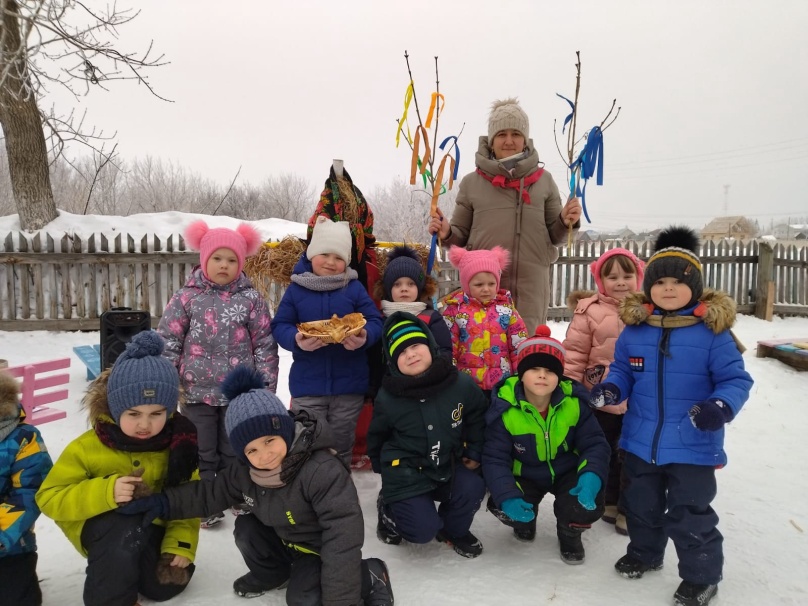 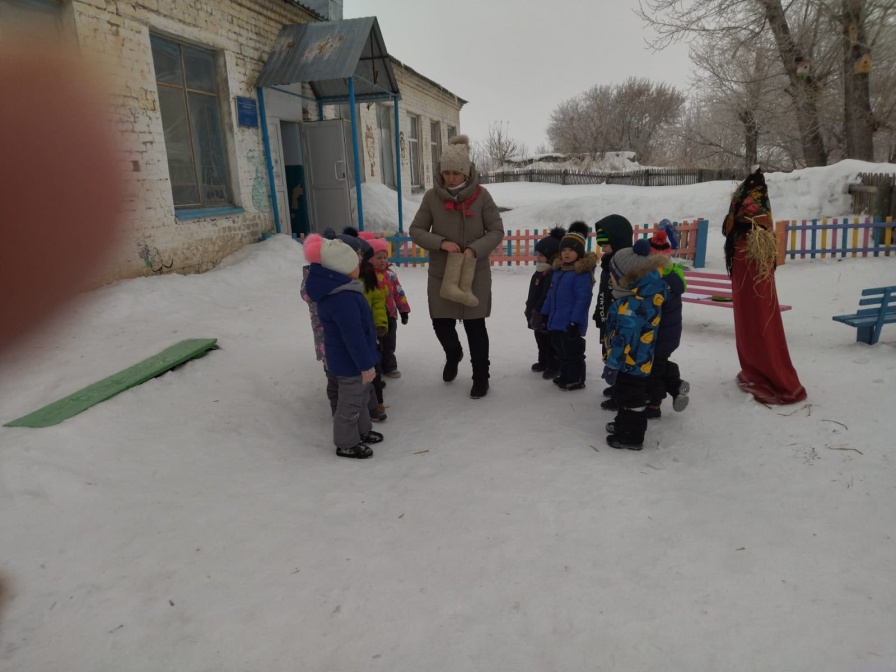 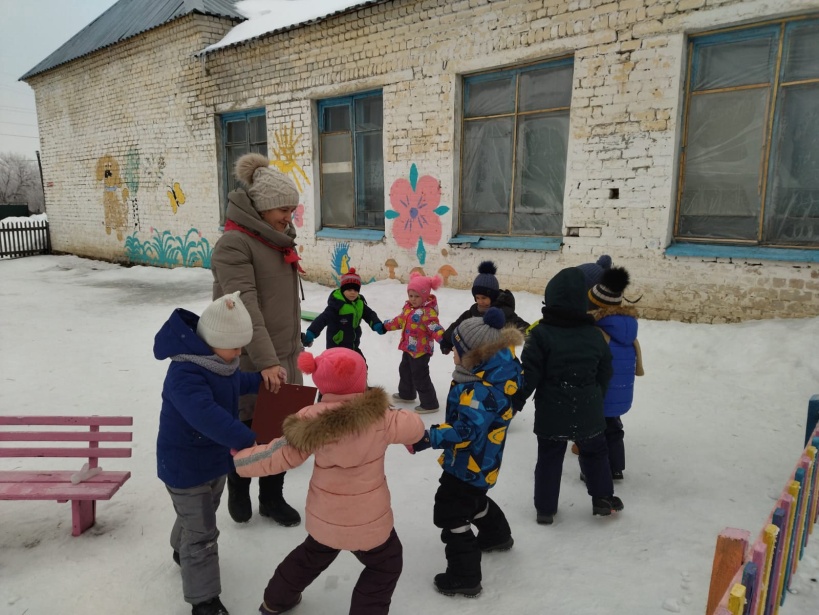 